Сумська міська радаВиконавчий комітетРІШЕННЯ	З метою контролю за веденням фінансово-господарської діяльності підприємств комунальної власності територіальної громади м. Суми, згідно з рішенням виконавчого комітету Сумської міської ради від 28.09.2015 № 530 «Про затвердження Порядку складання, затвердження та контролю за виконанням фінансових планів підприємств комунальної власності територіальної громади міста Суми», керуючись пунктом 4 пункту «а» статті 27 Закону України «Про місцеве самоврядування в Україні», виконавчий комітет Сумської міської ради 					ВИРІШИВ: Інформацію начальника відділу інформаційних технологій та комп’ютерного забезпечення (Бєломар В.В.) про результати моніторингу основних показників фінансово – господарської діяльності комунального підприємства «Інфосервіс» Сумської міської ради за 2018 рік взяти до відома (додається).Затвердити звіт про виконання фінансового плану комунального підприємства «Інфосервіс» Сумської міської ради за 2018 рік.Міський голова								О.М. ЛисенкоБєломар В.В. Розіслати: згідно зі списком розсилки Лист узгодженнядо проекту рішення виконавчого комітету Сумської міської ради«Про затвердження звіту про виконання фінансового плану комунального підприємства «Інфосервіс» Сумської міської ради за 2018 рік »Додаток до рішення виконавчого комітету 								від                                    №Моніторинг основних показників фінансово-господарської діяльності комунального підприємства «Інфосервіс» Сумської міської ради за 2018 рікНачальник відділуінформаційних технологій та комп’ютерного забезпечення Сумської міської ради						В.В. Бєломар Список розсилки Рішення виконавчого комітету «Про затвердження звіту про виконання фінансового плану комунального підприємства «Інфосервіс» Сумської міської ради за 2018 рік»Начальник відділуінформаційних технологій та комп’ютерного забезпечення Сумської міської ради						В.В. Бєломар 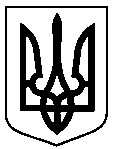 Проект          оприлюднено                                  «___»____________2018 р.від                           №         Про затвердження звіту про виконання фінансового плану комунального підприємства «Інфосервіс» Сумської міської ради за 2018 рікДиректор комунального підприємства «Інфосервіс» Сумської міської ради                          О.В. ДяговецьГоловний юрисконсульт комунального підприємства «Інфосервіс» Сумської міської ради                          С.О.ГурнакНачальник відділу інформаційних технологій та комп’ютерного забезпечення Сумської міської ради                            В.В. БєломарДиректор департаменту фінансів, економіки та інвестицій Сумської міської ради                          С.А. ЛиповаНачальник відділу протокольної роботи та контролю Сумської міської ради                         Л.В. МошаНачальник правового управління Сумської міської ради                           О.В. ЧайченкоЗаступник міського голови, керуючий справами виконавчого комітету Сумської міської ради                          С.Я. ПакСекретар Сумської міської ради                             А.В. Баранов№з/пПоказникипланфактВідсоток виконання1.Усього доходів (тис. грн)3584,03863,41082.Операційні витрати (тис. грн) у т/ч3594,33783,1105Матеріальні затрати1789,71164,665Витрати на оплату праці1270,11391,0110Відрахування на соціальні заходи279,5306,0110Амортизація228,0353,0154Інші операційні витрати27,0568,52103.Податок на прибуток від звичайної діяльності10,819,31794.Чистий прибуток (збиток)48,987,8180Відрахування частини чистого прибутку0,50,91805.Сплата поточних податків та обов’язкових платежів до бюджету827,81198,3145в т.ч. податок на прибуток10,819,31796.Середня зарплата штатного працівника , грн.5880,17873,811337.Середня чисельність штатних працівників, чол.181478№з/пНазвапідприємства, установи, організаціїПрізвище І.П.керівникаПоштовата електронна адресиНеобхіднакількістьпримірниківрішення1.Відділ інформаційних технологій та комп’ютерного забезпечення Сумської міської радиБєломар В.В.viktor.belomar@smr.gov.ua12.Комунальне підприємство «Інфосервіс» Сумської міської радиДяговець О.В.kpinfo.sumy@gmail.com13.Департамент фінансів, економіки та інвестицій Сумської міської радиЛипова С.А.mfin@smr.gov.ua1